KLASA VIB – CZWARTEK 30.04.2020 R.ReligiaTemat: Św. Wojciech – gorliwy Apostoł nr 39Przeczytaj temat z podręcznika.Rozwiąż krzyżówkę i uzupełnij tabelę w zeszycie ćwiczeń.Język polskiTemat: Szczęście do nas przybywa i podmioty odkrywa. 1.  Przeczytaj informacje ze str. 127 z podręcznika „Nauka o języku i ortografia”.2. Wykonaj ćw. 1 str.127 oraz 5  i 6 str. 237.3.  Dla chętnych: wybierz jedno ćwiczenie z zeszytu ćwiczeń i wykonaj je.TechnikaTemat: Rzuty aksonometryczne - ćwiczenia (podręcznik strona 48)	 
Rodzaje aksonometrii
 
Wyróżnia się pięć rodzajów rzutów aksonometrycznych:
- izometria,
- dimetria prostokątna,
- dimetria ukośna (aksonometria kawalerska),
- dimetria ukośna boczna,
- aksonometria wojskowa.Odwzorowując przedmiot w jednym rzucie należy przedstawić jego trzy podstawowe wymiary - wysokość, szerokość i głębokość. Dlatego też w rzutowaniu aksonometrycznym rzutnię tworzą odpowiednio trzy osie: X, Y, Z.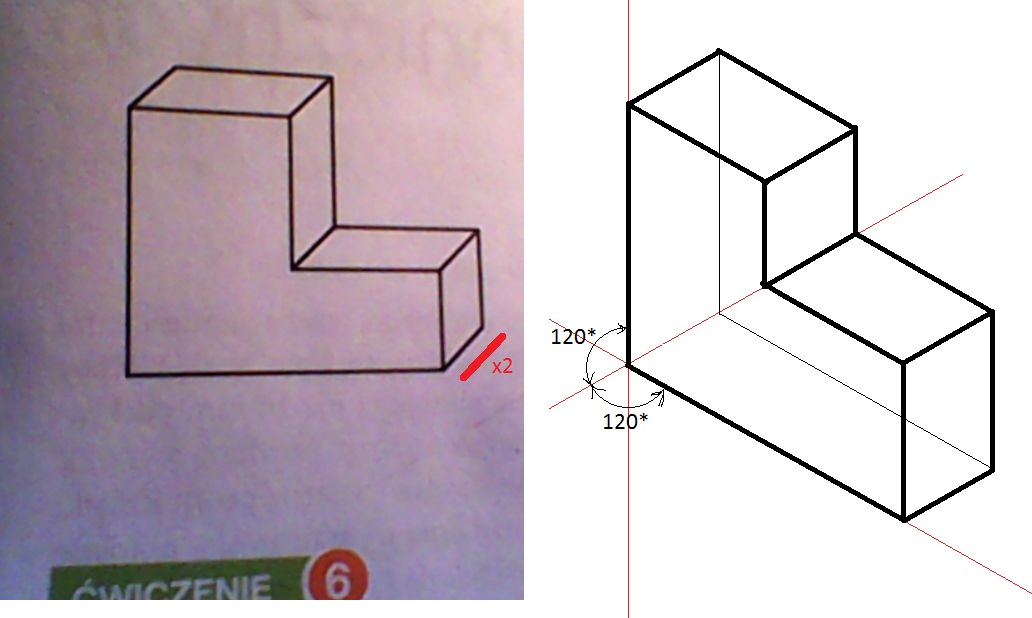 Zadanie 1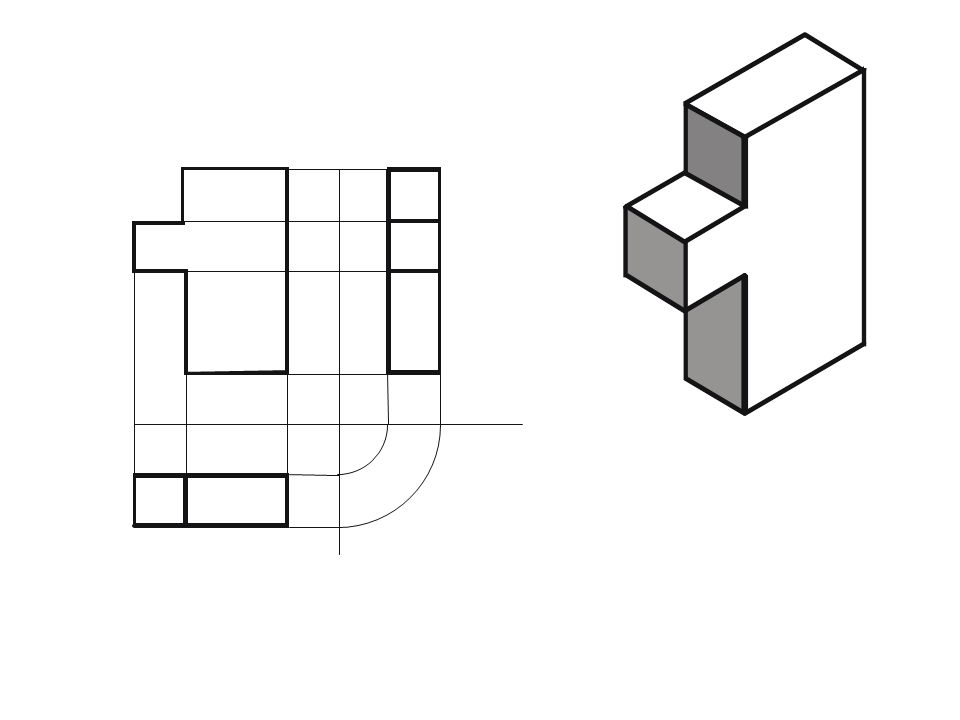 Narysuj przedstawiony model w dimetrii  ukośnej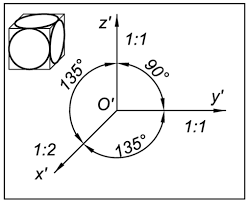 Język angielskiTemat: The Present Perfect Tense-exercises. Czas teraźniejszy dokonany – ćwiczenia.Instrukcja dla ucznia: Podręcznik str. 85 Zeszyt ćwiczeń str. 63,79MatematykaTemat: Równania w zadaniach tekstowych.